Об исполнении государственных полномочий по регистрации актов гражданского состояния на территории города Лянтор в 2020 году.Орган ЗАГС занимается формированием правового статуса граждан. Именно с регистрацией актов гражданского состояния, связано возникновение, изменение или прекращение различных прав и обязанностей человека.Служба ЗАГС является структурным подразделением Администрации городского поселения Лянтор Сургутского района. Законом Ханты-Мансийского автономного округа-Югры 30 сентября 2008 г. № 91-оз «О наделении органов местного самоуправления муниципальных образований Ханты-Мансийского автономного округа-Югры отдельными полномочиями в сфере государственной регистрации актов гражданского состояния» наделена полномочиями на государственную регистрацию актов гражданского состояния: - рождения, заключения брака, расторжения брака, установление отцовства и смертиЗа 2020 год службой зарегистрировано 991 акт гражданского состояния, что на 90 актовых записей (8 %) меньше прошлого года.Тенденция уменьшения общего числа зарегистрированных актов гражданского состояния наблюдается в целом по Сургутскому району и  Ханты-Мансийскому автономному округу – Югре на протяжении последних 5 лет.  Уменьшение числа зарегистрированных актов гражданского состояния в 2020 году связано с уменьшением зарегистрированных рождений на 19 записей актов   ( 3,7 %), зарегистрированных браков на 91 ( 35%).	Причиной снижения числа зарегистрированных актов гражданского состояния является введение карантинных мер по недопущению распространения коронавирусной инфекции: приостановление предоставления государственных услуг по заключению брака, в апреле-мае 2020 года, возобновление предоставления услуг с июня 2020 года по предварительной записи. Действующие в течении 2020 года ограничения, а именно предоставление услуг по предварительной записи, проведение церемоний бракосочетаний с ограничением по количеству приглашенных, в средствах индивидуальной защиты, с соблюдением социальной дистанции, безусловно повлияли на снижение количества зарегистрированных актов гражданского состояния.	Уменьшение числа зарегистрированных рождений и браков связано также с демографическим кризисом 90-х годов 20 века. Демографическая яма тех лет, безусловно, влияет на снижение демографических показателей в настоящее время по г. Лянтор, Сургутскому району и Ханты-Мансийскому автономному округу-Югре.   В 2020 году зарегистрировано рождений – 493 (на 19 меньше в сравнении с 2019 годом). Впервые за последние пять лет   в 2020 году «сильный» пол уступил «прекрасному» полу. Девочек родилось – 264 (в 2019 году – 252). Мальчиков родилось 229 (в 2019 году – 260).Самыми популярными в 2020 году именами для мальчиков стали: Михаил, Максим, Артём, Денис, Матвей; для девочек: София, Сафия, Дарья, Ксения, Есения, Злата.Редкие и необычные имена детям родители выбирали из забытых имен: Гордей, Моисей,  Евсей, Лука, Игнат, Серафим, Савелий, Демид Агнесса, Стефания, Милания, Агата, Устинья, Серафима, Тамила, КаролинаУ представителей коренных малочисленных народов Севера родилось в 2020 году  17 малышей.Если 2019 году двойное счастье было в 4 семьях, то в 2020 году аист принёс  только в одну семью- двух девочек. Замечательно, если ребёнок рожден в семье, где есть оба родителя, но, к сожалению, это не всегда так. В 2020 году зарегистрирован 21 ребенок  одинокими матерями, это на 4 ребёнка меньше чем в прошлом. Отрадно отметить, что наблюдается увеличение рождения второго  ребёнка в семье. Если первенцев в этом году родилось 129, то вторых детей  в семье – 173,  в 121 семье родился третий ребенок, 4 ребёнок в 48 семьях,  в 16 семей – 5 ребёнок, в 3 семьях - 6 и 7 ребёнок.                    Печально, но неизбежно, любая жизнь находит своё завершение.В 2020 году зарегистрировано 113 актовых записей о смерти – это на 3 актовых больше чем в 2019 году.Смертность по половому признаку выглядит следующим образом: мужчины – 64 ( в 2019 году-48), женщины –49 ( в 2019 г.- 62).  Зарегистрировано 4 ребёнка, умерших до одного года.       Основными причинами смерти остаются сердечно-сосудистые заболевания и онкология.Сравнительные показатели. По регистрации актов гражданского состояния, естественный прирост населения по г.Лянтор за 2020 г составил- 380 человек, это на 21 меньше, чем в 2019 году.Счастливы в месте.В отчетном периоде 164 пары новобрачных сказали: «Да!» законному браку, т.е. в городе Лянторе появилось еще 164 молодых семей.По итогам года наблюдается снижение количества зарегистрированных браков на 91 актовою запись. Браком называется такая форма отношений между мужчинами и женщинами, которая определяет права и обязанности по отношению друг к другу и к детям. В любом случае, нельзя забывать, что целью серьезных взаимоотношений является стремление к счастливой жизни в любви и гармонии, поэтому и подходить к вопросу создания семьи нужно ответственно, руководствуясь глубокими чувствами и уважением между партнёрами. Особенно ответственно в прошедшем году подошли к решению создания семьи невесты 18-24  и женихи 25 - 34 лет.  Радует, что снижение наблюдается регистраций заключения браков с несовершеннолетними гражданами (2016-2, 2017-0, 2018-0, 2019-0, 2020-0) Число браков с иностранными гражданами  -23, сократилось на 41% в сравнении с 2019 г.Развод - юридически фиксируемый распад брака. В большинстве случаев основанием для регистрации расторжения брака супругов остаётся решение суда - таких актов зарегистрировано 126. По совместному заявлению супругов, не имеющих общих несовершеннолетних детей – 52 Наибольшее количество расторжений брака отличается в возрастном диапазоне 30-40 лет. Таким образом, в зону максимального риска попадают молодые пары, имеющие общих несовершеннолетних детей.Отцовством называется кровное родство между мужчиной (отцом) и его ребенком. Как юридический факт оно должно быть подтверждено записью о рождении в ЗАГСе. Установление отцовства является актом гражданского состояния и подлежит государственной регистрации. Если на момент рождения ребенка отец и мать состояли в браке, то отцом записывается муж матери. Если же ребенок родился у пары, не состоящей браке, отцовство устанавливается на основании поданного в органы ЗАГС заявления или через суд. В 2020 году зарегистрировано 42 (2019г.-39) акта об установлении отцовства и все по  совместному заявлению отца и матери ребенка, не состоящих в браке на момент рождения ребенка. Взыскано в 2020 году государственной пошлины на 38600 рублей меньше, это связано с предоставлением гражданам льгот в размере 30% при подаче электронных заявлений через Портал государственных услуг на регистрацию заключения и расторжения брака.В 2020 году завершена работа выгрузке в Единый Федеральный реестр записей актов гражданского состояния Российской Федерации.Результаты и плюсы проделанной работы:Заинтересованные ведомства получили доступ к Реестру и возможность в электронном виде получать необходимые сведения для осуществления всевозможных мер государственной поддержки. Граждане в электронном виде через Портал государственных услуг могут подавать заявления на получение пособий, льгот, различных государственных и муниципальных услуг. Не нужно собирать различные справки, подтверждающие документы, лично обращаться в ведомства. Все сведения будут получены из единого реестра и обработаны в системе межведомственного электронного взаимодействия.Для граждан плюсы Единого Реестра ЗАГС на сегодняшний день реализованы в получении повторных документов в органе ЗАГС по месту жительства (пребывания) – экстерриториально, даже если запись акта гражданского состояния была составлена в другом субъекте Российской Федерации.  В целях реализации государственной политики в области семейного права, укрепления авторитета института семьи и популяризации семейных ценностей совместно с учреждениями культуры были проведены следующие мероприятия:В 2020 году в г. Лянторе родителям новорожденных вручено 480 подарков «Расту в Югре». Это мера региональной поддержки действует в Ханты-Мансийском автономном округе с 1 января 2020 года.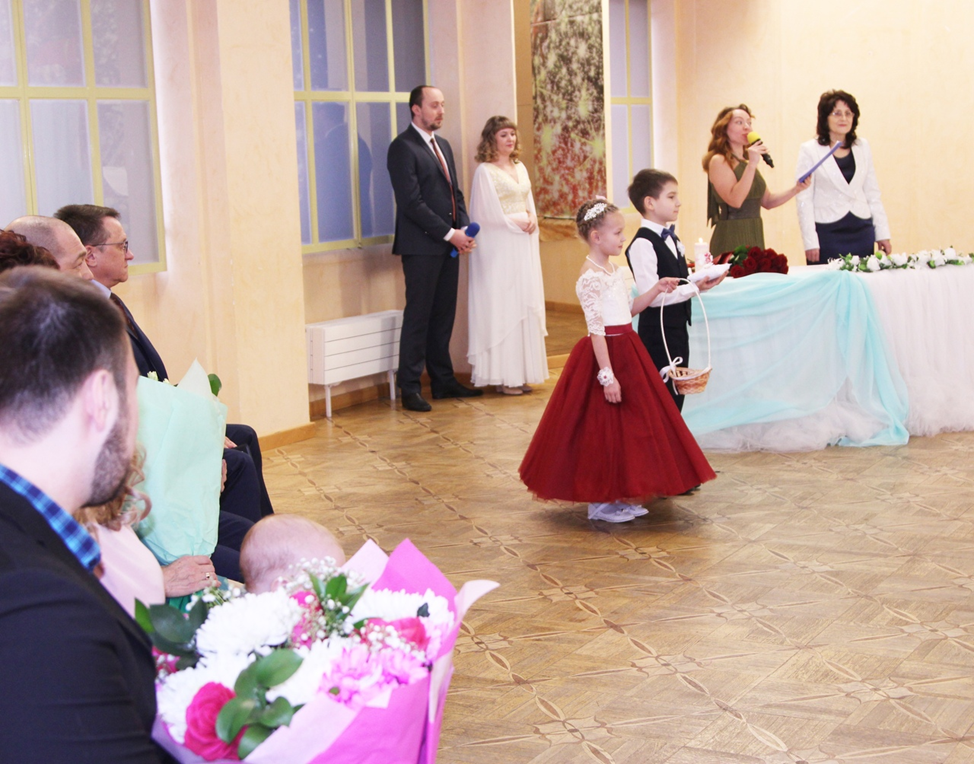 10 января Глава города поздравил первую молодую пару, торжественно зарегистрировавшую брак в 2020 годуСергей Александрович Махиня вручил Александру и Ирине Завьяловым свидетельство о браке, а также пожелал семейного благополучия, любви, взаимопонимания и долгих лет совместной жизни.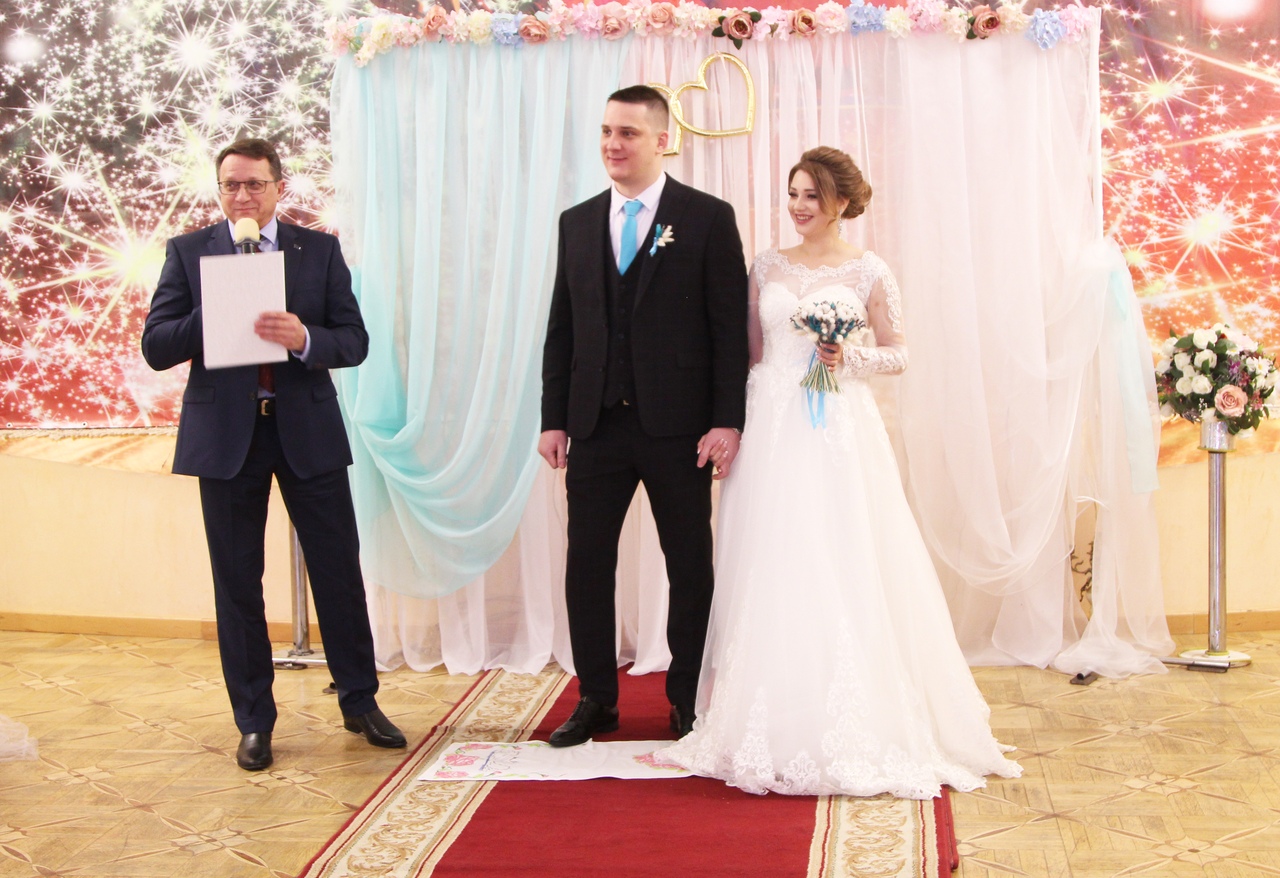     В городе стало доброй традицией отмечать юбилеи семейной жизни. В Службе ЗАГС есть "Книга Счастливых Семей», где хранится летопись пар, идущих вместе по жизненному пути много лет.21 января 2020г. серебряный юбилей отметила лянторская семья Борисовых.В Лянтор Светлана и Сергей приехали ещё детьми, здесь росли, учились, познакомились. 25 лет назад, 20 января 1995 года, в отделе ЗАГС города Сергей и Светлана заключили брак. В Любви и согласии воспитывают четверо детей.В знак подтверждения своей любви супруги дали клятву верности, поздравили друг друга "серебряным поцелуем" и обменялись серебряными кольцами. 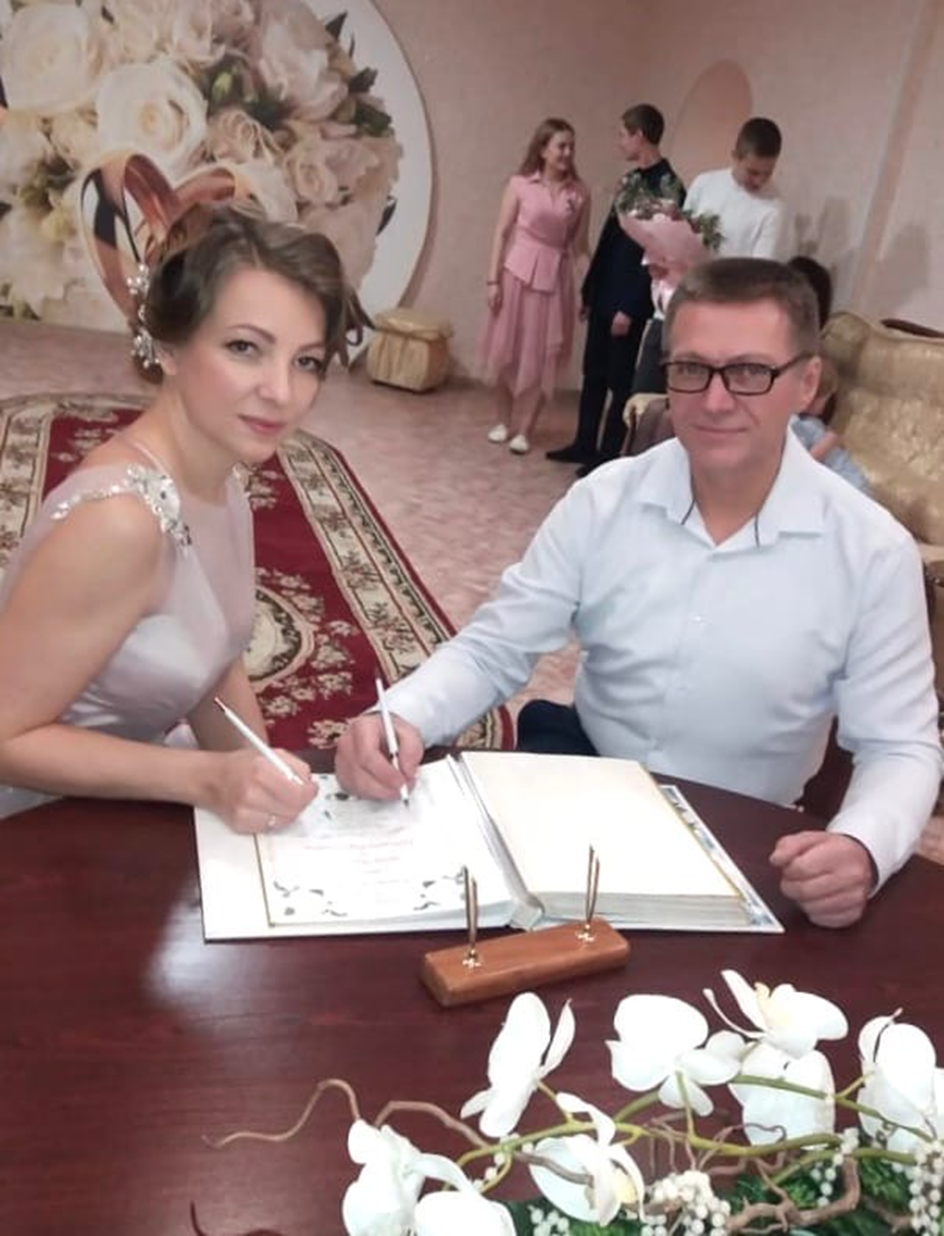 11.02.2020 г. 50-летие совместной жизни отметила семья Шишихиных. Супругов можно смело назвать старожилами Лянтора, они проживают здесь с 1982 года. 11 февраля 1970 года молодые приняли решение быть вместе навсегда. Сегодня главное счастье Шишихиных - это трое детей, шестеро внуков и семеро правнуков. Свои подписи «молодожёны», по доброй лянторской традиции, поставили в Книге счастливых семей города.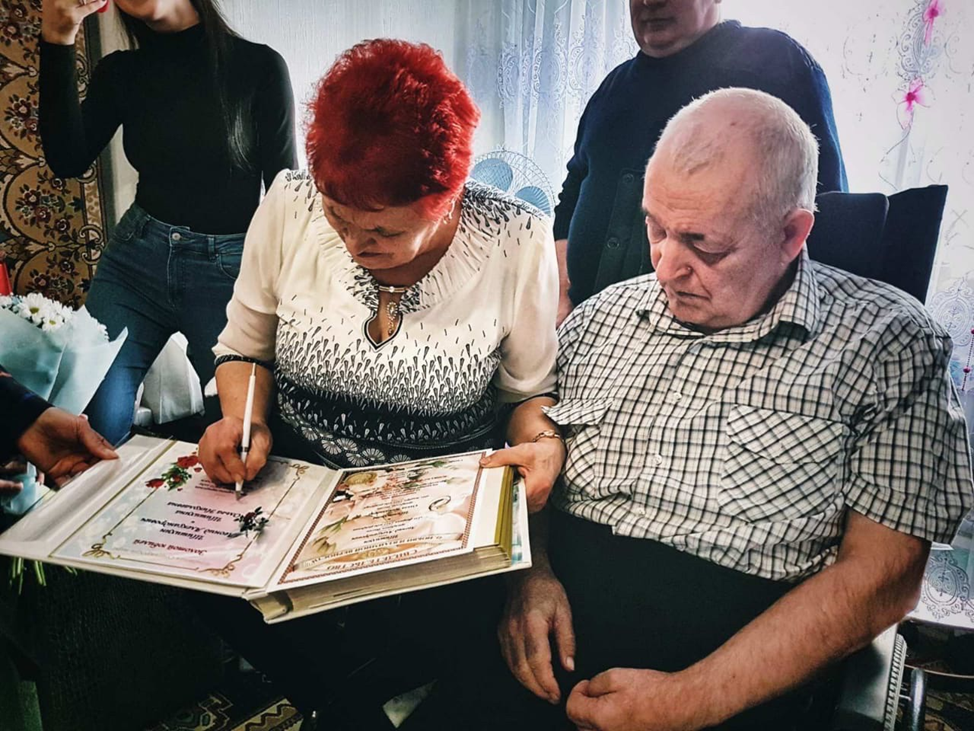 Традиционно, день любви, семьи и верности, 8 июля 2020 года, стал знаковым событием для четырех влюбленных пар, получивших свидетельство о заключении брака. Глава города Сергей Махиня лично поздравил молодоженов Максима и Дарью Бахир с рождением новой семьи.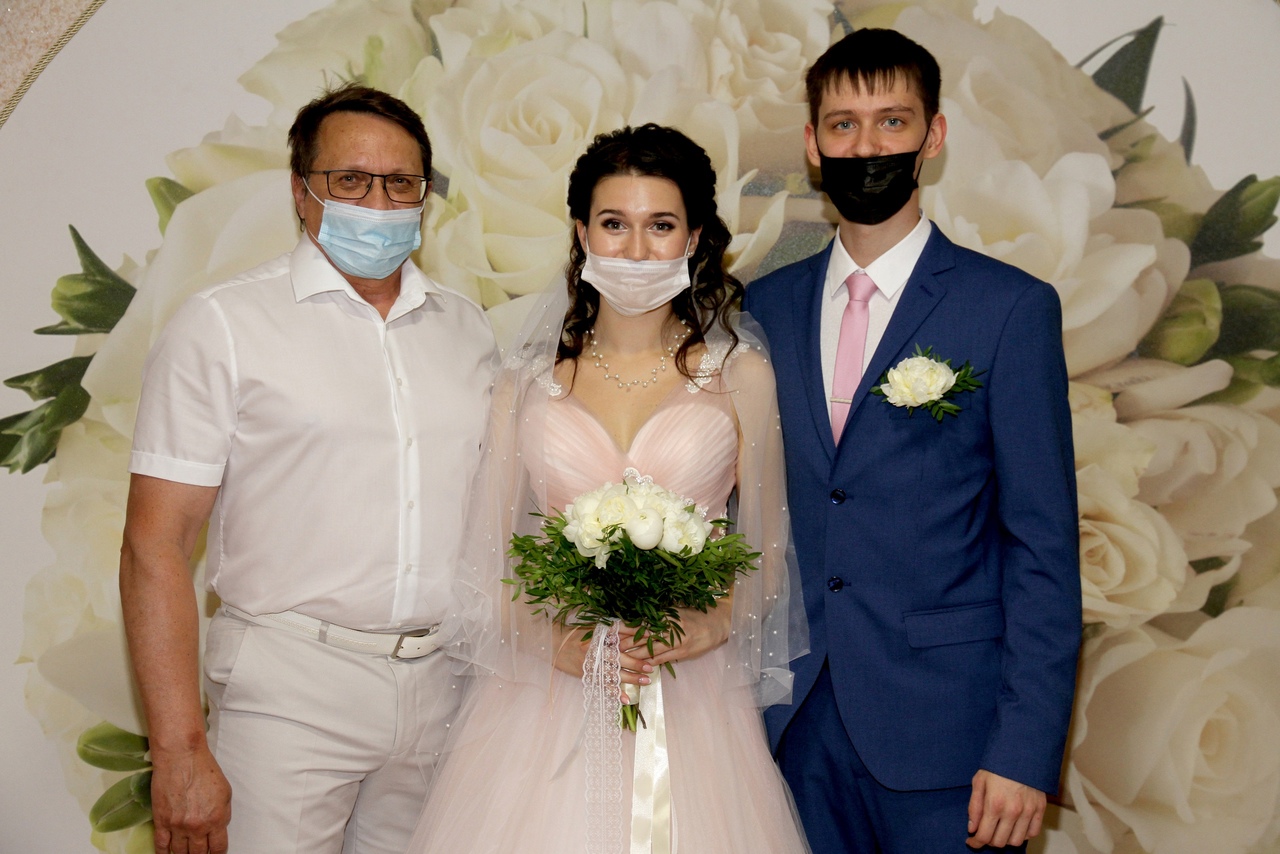 06.11.2020г.  свидетельство о «Взаимной любви и верности» вручили семье  Сыровацких. Виктор Александрович и Лидия Альфредовна начали трудовую деятельность на Севере  с 1982 года. Виктор Александрович ведущий инженер по БД УТТ1 НГДУ «ЛН» общий стаж 33 года, Лидия Альфредовна бухгалтер НГДУ «ЛН» общий стаж 27 лет.8 ноября 2020г. «Золотой юбилей» отметила семья Зайцевых Сергей Петрович и Галина Тимофеевна. Их брак был зарегистрирован 8 ноября 1970 году в Пимском сельском совете Сургутского района Тюменской области. Примечательно, что регистрацию брака осуществляла Тамара Александровна Зайцева, мама Сергея Петровича, работавшая в то время секретарем сельского Совета.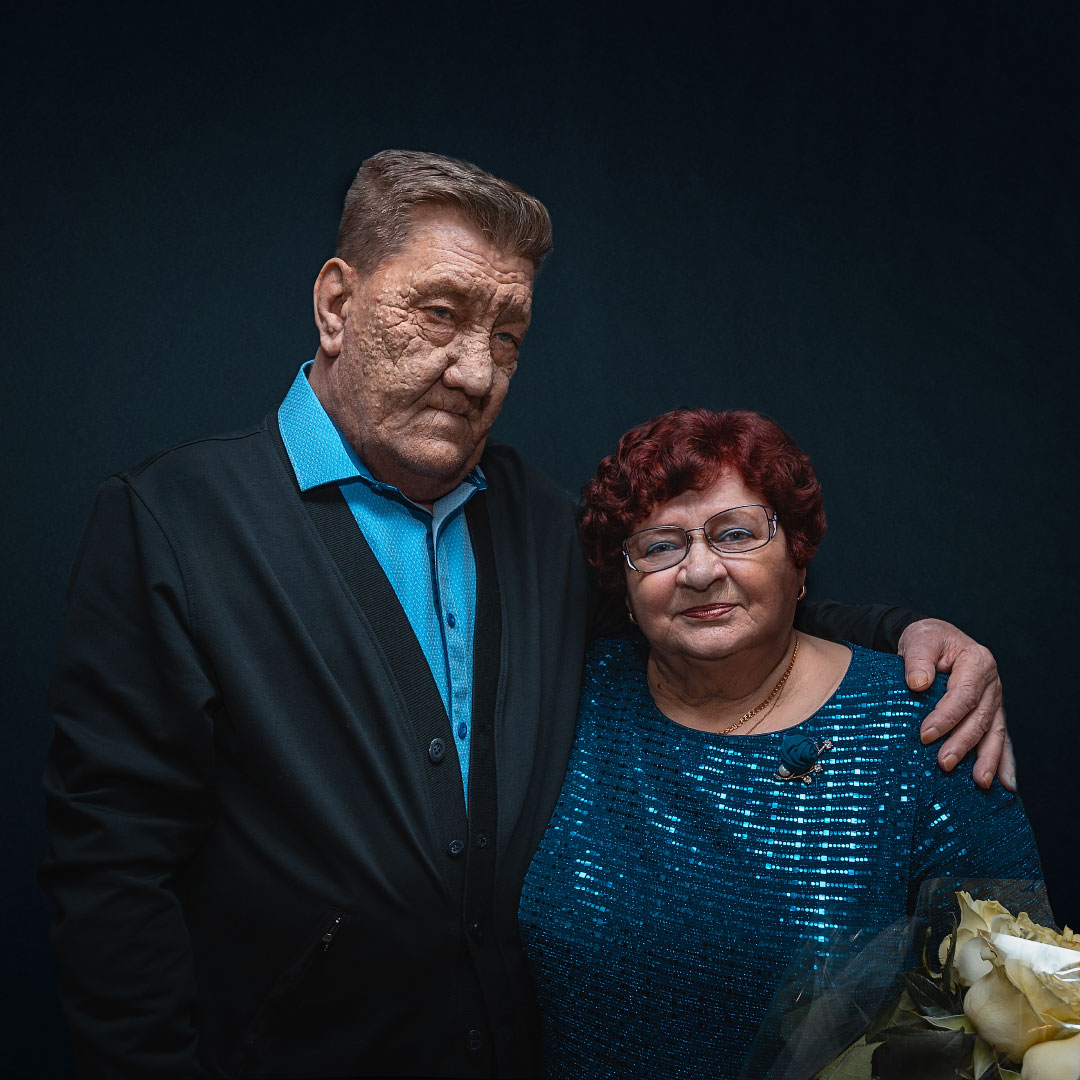 11 декабря 2020г. Супруги Карпушины отметили изумрудный юбилей совместной жизни. В Лянтор чета Карпушиных приехала в 1980 году, по приглашению первого руководителя НГДУ «Лянторнефть» Мухтара Нарзагалеева. С 2000 года супруги находятся на заслуженном отдыхе в окружении детей Татьяны и Игоря, внуков Ирины, Юлии, Александры, Евгении и правнуков Ивана, Геннадия, Фёдора, Семёна.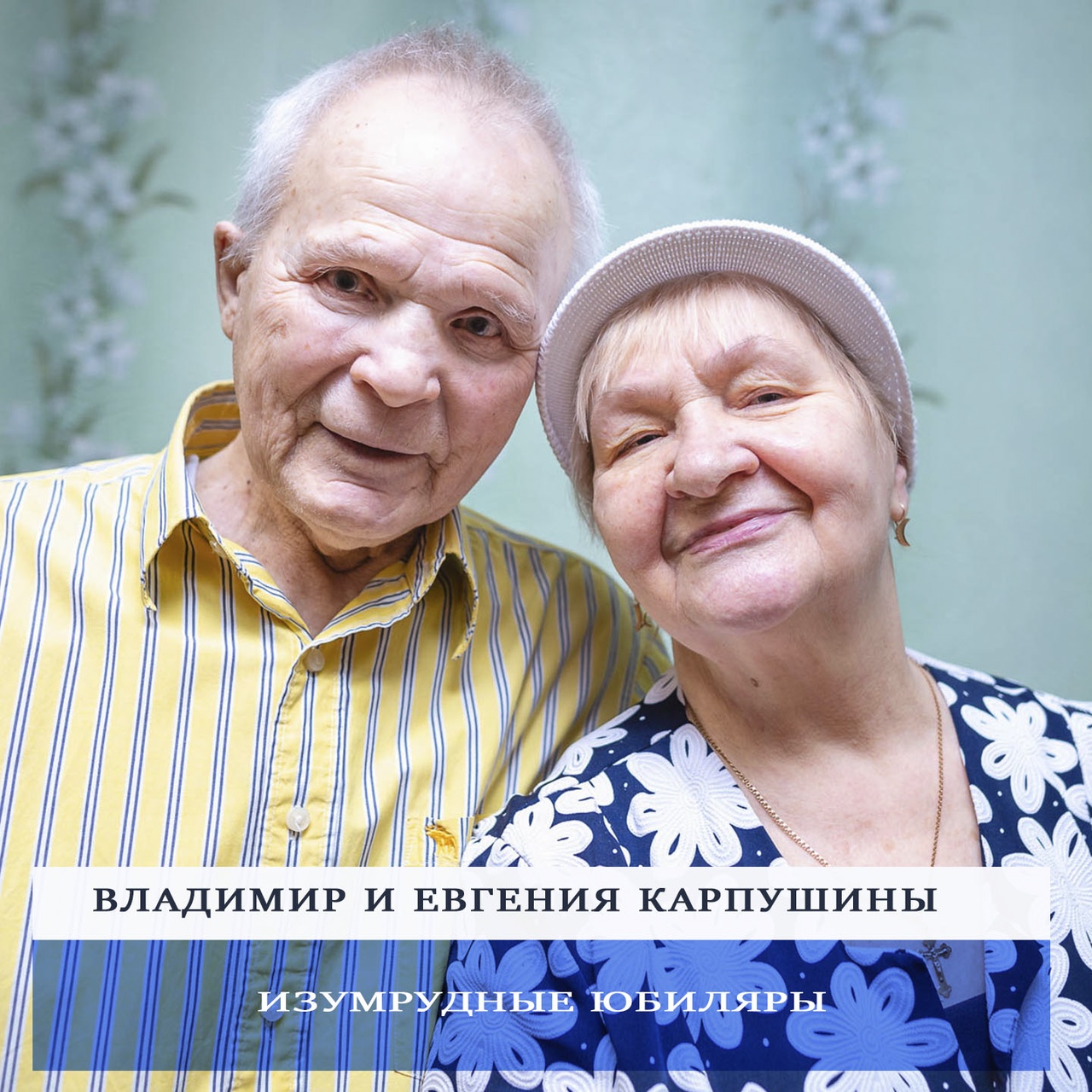 В канун нового года Книга «Счастливых семей Лянтора» пополнилась новой фамилией. 31 декабря 2020 года  «Золотою свадьбу» отметили Владимир Александрович и Нина Серафимовна Богдановы!31 декабря 1970 года в отделе ЗАГС города Ишим они зарегистрировали свой брак.Спустя почти два десятка лет, супруги Богдановы решили покорять Север и приехали в Лянтор. Владимир Александрович работал главным механиком в ЛУМР-3, Нина Серафимовна - инженером ПТО в этой же организации. Сейчас счастливые супруги на заслуженном отдыхе.В связи с соблюдением ограничительных мер, поздравления юбиляры принимали на дому. Каждой семье вручили свидетельство о «Взаимной любви и верности», поздравительные открытки от Губернатора Ханты-Мансийского автономного округа-Югры Натальи Владимировны Комаровой, Памятные адреса, цветы и подарки от Главы города Сергея Александровича Махиня, и Главы Сургутского района Андрея Александровича Трубецкого.Актуальна регистрация заключения брака в красивые и зеркальные даты. 20.02.2020г. три влюблённые пары города официально заключили свой союз. К выбору даты новобрачные отнеслись серьёзно, сделав ставку на символичное совпадение чисел. А для молодых Валерия и Анастасии цифры 20.02.2020 дополнились ещё одной - записью акта о заключении брака №20.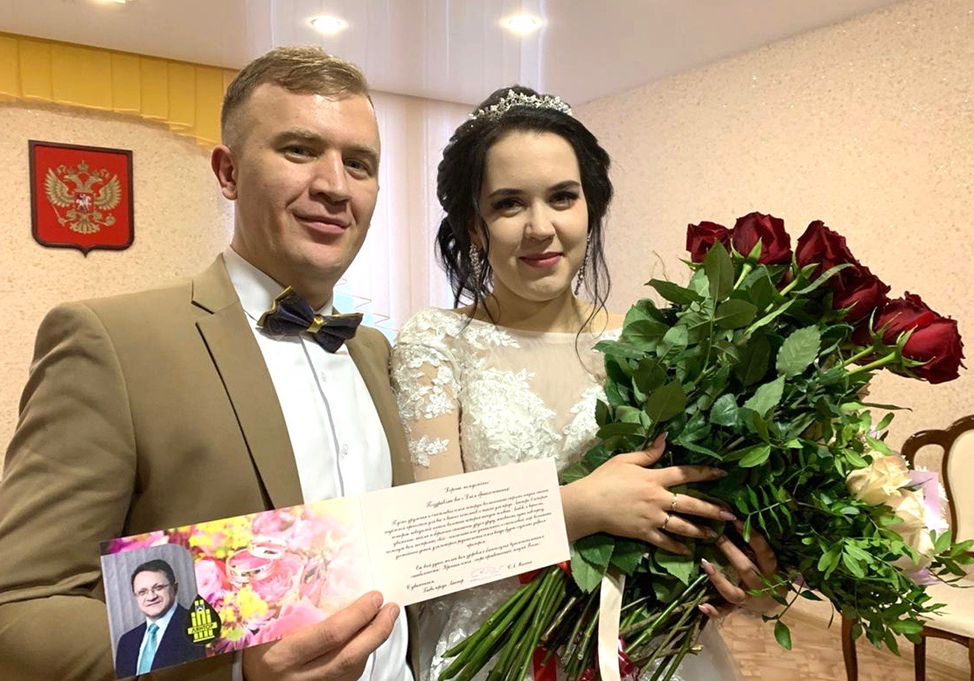 Администрацией города  на протяжении нескольких лет проводится цикл мероприятий, направленных на реализацию  государственной политики в области семейного права, укрепления авторитета института семьи и популяризации семейных ценностей. Родители новорождённых и молодожёны вместе со свидетельством получают  поздравительные открытки от Главы города. НаименованиеКоличествоКоличествоКоличествоОтклонениеНаименование2018г.2019г.2020г.ОтклонениеВсего11741081991-90Рождение551512493-19Смерть93110113+3Заключение брака290255164-91Расторжение брака180166179+13Установление отцовства603842+4Наименование20162017201820192020Дети, умершие до 1 года31114мертворожденные00010Наименование20162017 г.2018 г.2019 г.2020 г.С несовершеннолетнимигражданами20000С иностранными гражданами4260383923Государственная пошлина за регистрация актов гражданского состояния20192020Государственная пошлина за регистрация актов гражданского состояния292645 руб.254045 руб.